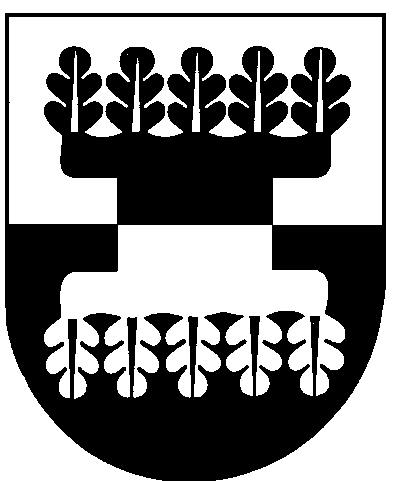 Šilalės rajono savivaldybėS ADMINISTRACIJOSDIREKTORIUSĮSAKYMASDĖL ŽEMĖS SKLYPO, ESANČIO ŠILALĖS RAJONO SAVIVALDYBĖJE, PAJŪRIO MIESTELYJE, FORMAVIMO IR PERTVARKYMO PROJEKTO TVIRTINIMO   2018 m. birželio 1 d. Nr. DĮV - 660Šilalė	Vadovaudamasis Lietuvos Respublikos vietos savivaldos įstatymo 29  straipsnio 8 dalies 2, 15  punktais, Lietuvos Respublikos teritorijų planavimo įstatymo 20 straipsnio 6 dalies 3 punktu, Žemės sklypų formavimo ir pertvarkymo projektų rengimo ir įgyvendinimo taisyklių, patvirtintų Lietuvos Respublikos žemės ūkio ministro ir Lietuvos Respublikos aplinkos ministro . spalio 4 d. įsakymu Nr.3D-452/D1-513 „Dėl Žemės sklypų formavimo ir pertvarkymo projektų rengimo ir įgyvendinimo taisyklių patvirtinimo“, 2.1 papunkčiu, Nacionalinės žemės tarnybos prie Žemės ūkio ministerijos 2018 m. gegužės 31 d. Žemėtvarkos planavimo dokumento patikrinimo aktu Nr. FPA - 114 - (8.22.):            1. T v i r t i n u parengtą žemės sklypo formavimo ir pertvarkymo  projektą, kurio:            1.1. planavimo organizatorius – Šilalės rajono savivaldybės administracijos direktorius;            1.2. planavimo iniciatorius – Aistis Olendra;            1.3. projekto pavadinimas – Žemės sklypo formavimo ir pertvarkymo projektas;            1.4. pertvarkoma teritorija  – Šilalės r. sav., Pajūrio mstl.;             1.5. planavimo tikslas – padalinti 0,4132 ha žemės ūkio paskirties žemės sklypą (kadastro Nr. 8750/0007:0022),  esantį Šilalės r. sav., Pajūrio mstl., į du sklypus, atidalintam 0,2912 ha sklypui pakeisti pagrindinę žemės naudojimo paskirtį;              1.6. pagal projektą suformuotų žemės sklypų pagrindinės žemės naudojimo paskirtys:             1.6.1. 0,2912 ha  – kita,  žemės naudojimo būdas – vienbučių ir dvibučių gyvenamųjų pastatų teritorijos;            1.6.2. 0,1220 ha  – žemės ūkio,  žemės naudojimo būdas – žemės ūkio paskirties žemės sklypai;             1.7. žemės sklypo formavimo ir pertvarkymo projekto rengėja – Sonata Liutkevičienė, kvalifikacinio pažymėjimo Nr. 2R-FP-577.              2. N u s t a t a u:             2.1. suformuoto žemės sklypo sprendiniuose nurodytas specialiąsias žemės ir miško naudojimo sąlygas ir servitutus;             2.2. patvirtintas žemės sklypo formavimo ir pertvarkymo projektas įsigalioja jo paskelbimo Šilalės rajono savivaldybės  interneto svetainėje www.silale.lt dieną.             Šis įsakymas ne vėliau kaip per 20 darbo dienų nuo jo paskelbimo ŽPDRIS dienos gali būti skundžiamas Regionų apygardos administracinio teismo Klaipėdos rūmams, Galinio Pylimo g. 9, Klaipėda, Lietuvos Respublikos administracinių bylų teisenos įstatymo nustatyta tvarka.Administracijos direktorius                                                                                Raimundas Vaitiekus